Sofortprogramm für digitale Hochschullehrein Brandenburg #DigitaleLehreBBAm Institut für Biochemie und Biologie sind im Rahmen der Förderung #DigitaleLehreBB zum nächstmöglichen Zeitpunkt 6 Stellen fürwissenschaftliche Hilfskräftemit oder ohne Bachelorabschluss(10 h/Woche)befristet bis zum 31.12.2021 in Zusammenarbeit mit der Mathematisch-Naturwissenschaftlichen Fakultät und dem Zentrum für Qualitätsentwicklung in Lehre und Studium (ZfQ) zu besetzen. Eine individuelle Absprache zu den Wochenstunden ist möglich.Wenn Sie interessiert sind an den aktuellen Entwicklungen und sich aktiv in die Online-Lehre an derUniversität Potsdam einbringen möchten, dann können Sie sich gerne bei uns bewerben. Gesuchtwerden wissenschaftliche Hilfskräfte für den Standort Golm und den Standort Maulbeerallee.Ihre Aufgaben:Unterstützung von Lehrenden bei der Vorbereitung und Durchführung der Online-Lehre, insbesonderefür den Einsatz von Videokonferenzsystemen, Videoaufzeichnung und/oder weiteren Systemen sowie bei der Erstellung und Bereitstellung von LehrinhaltenVoraussetzungen:••großes Interesse am Thema E-Learning und digitale Medien in der HochschullehreFähigkeiten im Umgang mit Medien- und Webtechnologien (bspw. Videoaufzeichnung, AudienceResponse Systeme, kollaborative Inhaltserstellung etc.) erwünscht und eine hohe Bereitschaftsich zielgerichtet in neue technische Umgebungen einzuarbeitenFähigkeiten im Umgang mit Moodle sind von Vorteilsehr gute Kommunikations- und Teamfähigkeitsicherer Umgang mit Office- und Internet-AnwendungenZuverlässigkeit und SelbstständigkeitImmatrikulation an einer deutschen Hochschule•••••Auch wenn Sie gerade am Anfang Ihrer wissenschaftlichen Ausbildung befinden, scheuen Sie sichnicht eine Bewerbung an uns zu senden.Ihre Bewerbungsunterlagen senden Sie bitte bis zum 20.08.2021 in elektronischer Form aneditt@uni-potsdam.de.Fragen richten Sie bitte an Marc Beilcke unter der Telefonnummer 0331/977230171 marc.beilcke@uni-potsdam.de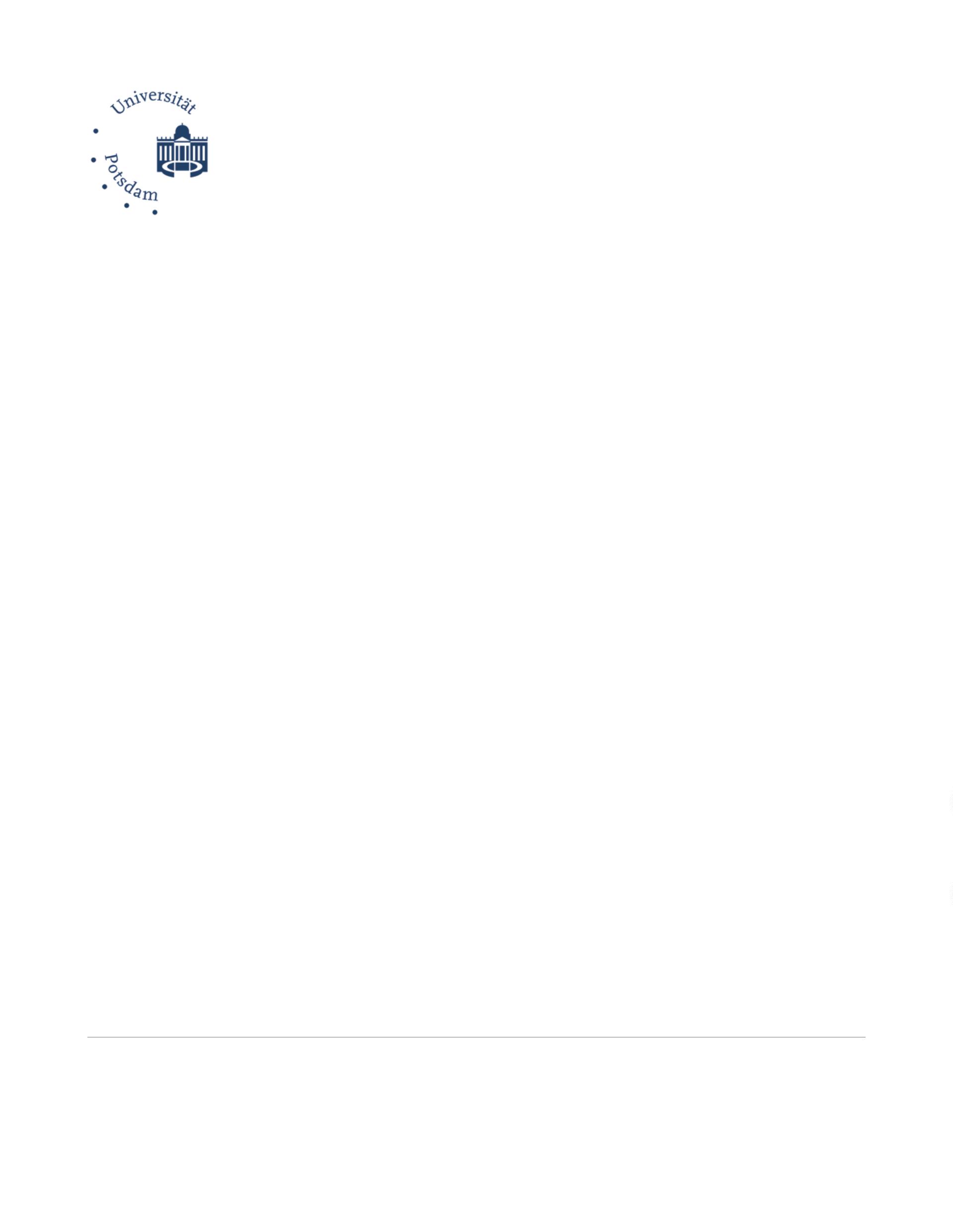 